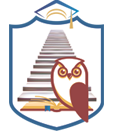 Государственное бюджетное общеобразовательное учреждение города МосквыШкола № 1454 "Тимирязевская"
2017 – 2018 учебный годЛИТЕРАТУРНО-ФИЗИЧЕСКИЙ КОНКУРС «МОЛЕКУЛЯРНО-КИНЕТИЧЕСКАЯ ТЕОРИЯ В НАШЕЙ ЖИЗНИ»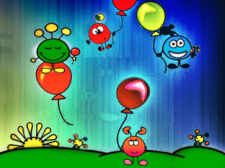 ГРАМОТАНАГРАЖДАЕТСЯВИНОГРАДОВ АЛЕКСАНДРЗА УМЕНИЕ УВИДЕТЬ В МАЛОМ БОЛЬШОЕ, А В БОЛЬШОМ МАЛОЕ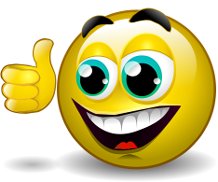 УЧИТЕЛЬ ФИЗИКИКОШЕЛЕВА Н.В.Государственное бюджетное общеобразовательное учреждение города МосквыШкола № 1454 "Тимирязевская"
2017 – 2018 учебный годЛИТЕРАТУРНО-ФИЗИЧЕСКИЙ КОНКУРС «МОЛЕКУЛЯРНО-КИНЕТИЧЕСКАЯ ТЕОРИЯ В НАШЕЙ ЖИЗНИ»ГРАМОТАНАГРАЖДАЕТСЯ ВЛАСОВА НАТАЛЬЯЗА УМЕНИЕ ДЕЛАТЬ ПРАВИЛЬНЫЕ ВЫВОДЫУЧИТЕЛЬ ФИЗИКИКОШЕЛЕВА Н.В.